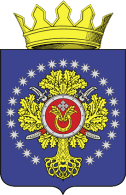 П О С Т А Н О В Л Е Н И ЕАДМИНИСТРАЦИИ  УРЮПИНСКОГО  МУНИЦИПАЛЬНОГО  РАЙОНАВОЛГОГРАДСКОЙ  ОБЛАСТИО внесении изменения в постановление администрации Урюпинского муниципального района Волгоградской области от 9 ноября 2020г. № 506                 «Об утверждении муниципальной программы «Обеспечение безопасности жизнедеятельности населения Урюпинского муниципального района Волгоградской области» на 2020-2022 годы»(в редакции постановления от 26 января 2022г. № 51)В соответствии с Федеральными законами: от 06 октября 2003г. № 131-ФЗ               «Об общих принципах организации местного самоуправления в Российской Федерации», от 12 февраля 1998г. № 28-ФЗ «О гражданской обороне», от 21 декабря 1994г. № 68-ФЗ «О защите населения и территорий от чрезвычайных ситуаций природного и техногенного характера», Положением о муниципальных программах Урюпинского муниципального района, утвержденным постановлением администрации Урюпинского муниципального района Волгоградской области                    от 18 августа 2011г.  №563 (в редакции постановления от 4 июня 2013г. № 372),          руководствуясь Уставом Урюпинского муниципального района, администрация Урюпинского муниципального района п о с т а н о в л я е т: 1. Внести в постановление администрации Урюпинского муниципального района Волгоградской области от 9 ноября 2020г. № 506 «Об утверждении муниципальной программы «Обеспечение безопасности жизнедеятельности населения Урюпинского муниципального района Волгоградской области»                      на 2020-2022 годы» (в редакции постановления от 26 января 2022г. № 51) следующее изменение: Приложение к Программе «ПЕРЕЧЕНЬ мероприятий муниципальной программы «Обеспечение безопасности жизнедеятельности населения Урюпинского муниципального района Волгоградской области» 2020-2022 годы» с указанием сведений о распределении объемов и мероприятий, источников финансирования по годам» изложить в новой редакции согласно приложению к настоящему постановлению.2. Настоящее постановление вступает в силу со дня подписания и подлежит официальному опубликованию.Глава Урюпинского муниципального района                                                                             А.Ю.МаксимовПРИЛОЖЕНИЕ  к постановлению администрации Урюпинского муниципального района  от 7 июля  2022г. № 414«ПРИЛОЖЕНИЕк муниципальной программе «Обеспечение безопасности жизнедеятельности населения Урюпинского муниципального района Волгоградской области» на 2020-2022 годыПЕРЕЧЕНЬмероприятий муниципальной программы «Обеспечение безопасности жизнедеятельности населения Урюпинского муниципального района Волгоградской области»  на 2020-2022 годы с указанием сведений о распределении объемов и источников финансирования по годамУправляющий делами администрацииУрюпинского муниципального района                                                                                                                                    Л.А.Рябоваот7  июля   2022г. №  414№  
п/п
Мероприятие  (*)Срок   
реализацииОбъем финансирования     (тыс. руб.)Объем финансирования     (тыс. руб.)Объем финансирования     (тыс. руб.)Объем финансирования     (тыс. руб.)Объем финансирования     (тыс. руб.)Объем финансирования     (тыс. руб.)Исполнитель№  
п/п
Мероприятие  (*)Срок   
реализациивсегов том числев том числев том числев том числев том числеИсполнитель№  
п/п
Мероприятие  (*)Срок   
реализациивсегофедераль-ный бюджетобластнойбюджетбюджет  
Урюпинского муниципального района бюджет сельского поселениявнебюджетные источникиИсполнитель123456789101. Мероприятия по ведению гражданской обороны1. Мероприятия по ведению гражданской обороны1. Мероприятия по ведению гражданской обороны1. Мероприятия по ведению гражданской обороны1. Мероприятия по ведению гражданской обороны1. Мероприятия по ведению гражданской обороны1. Мероприятия по ведению гражданской обороны1. Мероприятия по ведению гражданской обороны1. Мероприятия по ведению гражданской обороны1. Мероприятия по ведению гражданской обороны1.1.Ремонт противорадиационных укрытий20200,00,00,00,00,00,0руководители образовательных учреждений Урюпинского муниципального района1.1.Ремонт противорадиационных укрытий202145,00,00,045,00,00,0руководители образовательных учреждений Урюпинского муниципального района1.1.Ремонт противорадиационных укрытий20220,00,00,00,00,00,0руководители образовательных учреждений Урюпинского муниципального района1.1.1.Ремонт противорадиационного укрытия, расположенного в МБОУ «Петровская СШ»20200,00,00,00,00,00,0директор МБОУ Петровская СШ1.1.1.Ремонт противорадиационного укрытия, расположенного в МБОУ «Петровская СШ»202115,00,00,015,00,00,0директор МБОУ Петровская СШ1.1.1.Ремонт противорадиационного укрытия, расположенного в МБОУ «Петровская СШ»20220,00,00,00,00,00,0директор МБОУ Петровская СШ1.1.2.Ремонт противорадиационного укрытия, расположенного в МКОУ «Дьяконовская СШ»20200,00,00,00,00,00,0директор МКОУ Дьяконовская СШ1.1.2.Ремонт противорадиационного укрытия, расположенного в МКОУ «Дьяконовская СШ»202115,00,00,015,00,00,0директор МКОУ Дьяконовская СШ1.1.2.Ремонт противорадиационного укрытия, расположенного в МКОУ «Дьяконовская СШ»20220,00,00,00,00,00,0директор МКОУ Дьяконовская СШ1.1.3.Ремонт противорадиационного укрытия, расположенного в Вишняковском филиале МБОУ «Михайловская СШ»20200,00,00,00,00,00,0директор  МБОУ Михайловская СШ1.1.3.Ремонт противорадиационного укрытия, расположенного в Вишняковском филиале МБОУ «Михайловская СШ»202115,00,00,015,00,00,0директор  МБОУ Михайловская СШ1.1.3.Ремонт противорадиационного укрытия, расположенного в Вишняковском филиале МБОУ «Михайловская СШ»20220,00,00,00,00,00,0директор  МБОУ Михайловская СШИтого по мероприятиюИтого по мероприятию20200,00,00,00,00,00,0Итого по мероприятиюИтого по мероприятию202145,00,00,045,00,00,0Итого по мероприятиюИтого по мероприятию20220,00,00,00,00,00,01.2.Обучение на курсах повышения квалификации руководителей и специалистов администрации Урюпинского муниципального района20200,00,00,00,00,00,0отдел ГОЧС и МП администрации Урюпинского муниципального района1.2.Обучение на курсах повышения квалификации руководителей и специалистов администрации Урюпинского муниципального района20210,00,00,00,00,00,0отдел ГОЧС и МП администрации Урюпинского муниципального района1.2.Обучение на курсах повышения квалификации руководителей и специалистов администрации Урюпинского муниципального района202231,8850,00,031,8850,00,0отдел ГОЧС и МП администрации Урюпинского муниципального районаИтого по мероприятиюИтого по мероприятию20200,00,00,00,00,00,0Итого по мероприятиюИтого по мероприятию20210,00,00,00,00,00,0Итого по мероприятиюИтого по мероприятию202231,8850,00,031,8850,00,01.3.Проведение смотров-конкурсов готовности защитных сооружений гражданской обороны к приему укрываемых20200,00,00,00,00,00,0отдел ГОЧС и МП администрации Урюпинского муниципального района1.3.Проведение смотров-конкурсов готовности защитных сооружений гражданской обороны к приему укрываемых20210,00,00,00,00,00,0отдел ГОЧС и МП администрации Урюпинского муниципального района1.3.Проведение смотров-конкурсов готовности защитных сооружений гражданской обороны к приему укрываемых20220,00,00,00,00,0отдел ГОЧС и МП администрации Урюпинского муниципального районаИтого по мероприятиюИтого по мероприятию20200,00,00,00,00,00,0Итого по мероприятиюИтого по мероприятию20210,00,00,00,00,00,0Итого по мероприятиюИтого по мероприятию20220,00,00,00,00,00,01.4.Проведение смотров-конкурсов на лучшую учебно-материальную базу по ГОЧС среди образовательный учреждений, сельских поселений и объектов экономики20200,00,00,00,00,00,0отдел ГОЧС и МП,отдел образования, опеки и попечительства администрации Урюпинского муниципального района,главы сельских поселений Урюпинского муниципального района1.4.Проведение смотров-конкурсов на лучшую учебно-материальную базу по ГОЧС среди образовательный учреждений, сельских поселений и объектов экономики20210,00,00,00,00,00,0отдел ГОЧС и МП,отдел образования, опеки и попечительства администрации Урюпинского муниципального района,главы сельских поселений Урюпинского муниципального района1.4.Проведение смотров-конкурсов на лучшую учебно-материальную базу по ГОЧС среди образовательный учреждений, сельских поселений и объектов экономики20220,00,00,00,00,00,0отдел ГОЧС и МП,отдел образования, опеки и попечительства администрации Урюпинского муниципального района,главы сельских поселений Урюпинского муниципального районаИтого по мероприятиюИтого по мероприятию20200,00,00,00,00,00,0Итого по мероприятиюИтого по мероприятию20210,00,00,00,00,00,0Итого по мероприятиюИтого по мероприятию20220,00,00,00,00,00,01.5.Подготовка населения по ГОЧС20200,00,00,00,00,00,0главы сельских поселений Урюпинского муниципального района,отдел образования, опеки и попечительства администрации Урюпинского муниципального района1.5.Подготовка населения по ГОЧС20210,00,00,00,00,00,0главы сельских поселений Урюпинского муниципального района,отдел образования, опеки и попечительства администрации Урюпинского муниципального района1.5.Подготовка населения по ГОЧС20220,00,00,00,00,00,0главы сельских поселений Урюпинского муниципального района,отдел образования, опеки и попечительства администрации Урюпинского муниципального районаИтого по мероприятиюИтого по мероприятию20200,00,00,00,00,00,0Итого по мероприятиюИтого по мероприятию20210,00,00,00,00,00,0Итого по мероприятиюИтого по мероприятию20220,00,00,00,00,00,0Итого по разделу 1Итого по разделу 120200,00,00,00,00,00,0Итого по разделу 1Итого по разделу 1202145,00,00,045,00,00,0Итого по разделу 1Итого по разделу 1202231,8850,00,031,8850,00,02. Мероприятия по предупреждению и ликвидации чрезвычайных ситуаций2. Мероприятия по предупреждению и ликвидации чрезвычайных ситуаций2. Мероприятия по предупреждению и ликвидации чрезвычайных ситуаций2. Мероприятия по предупреждению и ликвидации чрезвычайных ситуаций2. Мероприятия по предупреждению и ликвидации чрезвычайных ситуаций2. Мероприятия по предупреждению и ликвидации чрезвычайных ситуаций2. Мероприятия по предупреждению и ликвидации чрезвычайных ситуаций2. Мероприятия по предупреждению и ликвидации чрезвычайных ситуаций2. Мероприятия по предупреждению и ликвидации чрезвычайных ситуаций2. Мероприятия по предупреждению и ликвидации чрезвычайных ситуаций2.1.Изготовление наглядной агитации20200,00,00,00,00,00,0отдел ГОЧС и МП администрации Урюпинского муниципального района2.1.Изготовление наглядной агитации20210,00,00,00,00,00,0отдел ГОЧС и МП администрации Урюпинского муниципального района2.1.Изготовление наглядной агитации20223,1150,00,03,1150,00,0отдел ГОЧС и МП администрации Урюпинского муниципального районаИтого по мероприятиюИтого по мероприятию20200,00,00,00,00,00,0Итого по мероприятиюИтого по мероприятию20210,00,00,00,00,00,0Итого по мероприятиюИтого по мероприятию20223,1150,00,03,1150,00,02.2.Предоставление иных межбюджетных трансфертов бюджетам сельских поселений Урюпинского муниципального района для создания подразделений противопожарной службы Волгоградской области20203066,0410,00,03066,0410,00,0Финансовый отдел администрации Урюпинского муниципального района2.2.Предоставление иных межбюджетных трансфертов бюджетам сельских поселений Урюпинского муниципального района для создания подразделений противопожарной службы Волгоградской области2021763,6370,00,0687,27376,3640,0Финансовый отдел администрации Урюпинского муниципального района2.2.Предоставление иных межбюджетных трансфертов бюджетам сельских поселений Урюпинского муниципального района для создания подразделений противопожарной службы Волгоградской области20227544,550,00,07167,3225377,22750,0Финансовый отдел администрации Урюпинского муниципального района2.2.1.Предоставление иных межбюджетных трансфертов бюджету Акчернского сельского поселения Урюпинского муниципального района для создания подразделения противопожарной службы Волгоградской области20203066,0410,00,03066,0410,00,0финансовый отдел администрации Урюпинского муниципального района2.2.1.Предоставление иных межбюджетных трансфертов бюджету Акчернского сельского поселения Урюпинского муниципального района для создания подразделения противопожарной службы Волгоградской области2021333,3330,00,0300,033,3330,0финансовый отдел администрации Урюпинского муниципального района2.2.1.Предоставление иных межбюджетных трансфертов бюджету Акчернского сельского поселения Урюпинского муниципального района для создания подразделения противопожарной службы Волгоградской области20220,00,00,00,00,00,0финансовый отдел администрации Урюпинского муниципального района2.2.2.Предоставление иных межбюджетных трансфертов бюджету Добринского сельского поселения Урюпинского муниципального района для создания подразделения противопожарной службы Волгоградской области20200,00,00,00,00,00,0финансовый отдел администрации Урюпинского муниципального района2.2.2.Предоставление иных межбюджетных трансфертов бюджету Добринского сельского поселения Урюпинского муниципального района для создания подразделения противопожарной службы Волгоградской области2021430,3040,00,0387,27343,0310,0финансовый отдел администрации Урюпинского муниципального района2.2.2.Предоставление иных межбюджетных трансфертов бюджету Добринского сельского поселения Урюпинского муниципального района для создания подразделения противопожарной службы Волгоградской области20222618,180,00,02487,271130,9090,0финансовый отдел администрации Урюпинского муниципального района2.2.3.Предоставление иных межбюджетных трансфертов бюджету Россошинского сельского поселения Урюпинского муниципального района для создания подразделения противопожарной службы Волгоградской области20200,00,00,00,00,00,0финансовый отдел администрации Урюпинского муниципального района2.2.3.Предоставление иных межбюджетных трансфертов бюджету Россошинского сельского поселения Урюпинского муниципального района для создания подразделения противопожарной службы Волгоградской области20210,00,00,00,0,00,0финансовый отдел администрации Урюпинского муниципального района2.2.3.Предоставление иных межбюджетных трансфертов бюджету Россошинского сельского поселения Урюпинского муниципального района для создания подразделения противопожарной службы Волгоградской области20224926,370,00,04680,0515246,31850,0финансовый отдел администрации Урюпинского муниципального районаИтого по мероприятиюИтого по мероприятию20203066,0410,00,03066,0410,00,0Итого по мероприятиюИтого по мероприятию2021763,6370,00,0687,27376,3640,0Итого по мероприятиюИтого по мероприятию20227544,550,00,07167,3225377,22750,0Итого по разделу 2Итого по разделу 220203066,0410,00,03066,0410,00,0Итого по разделу 2Итого по разделу 22021763,6370,00,0687,27376,3640,0Итого по разделу 2Итого по разделу 220227547,6650,00,07170,4375377,22750,0Итого по ПрограммеИтого по Программе2020 год   3066,0410,00,03066,0410,00,0Итого по ПрограммеИтого по Программе2021 год   808,6370,00,0732,27376,3640,0Итого по ПрограммеИтого по Программе2022 год   7579,550,00,07202,3225377,22750,0»